№ п/пНаименование товара, работ, услугЕд. изм.Кол-воТехнические, функциональные характеристикиТехнические, функциональные характеристикиТехнические, функциональные характеристики№ п/пНаименование товара, работ, услугЕд. изм.Кол-воПоказатель (наименование комплектующего, технического параметра и т.п.)Показатель (наименование комплектующего, технического параметра и т.п.)Описание, значение1.Песочница № 20ПС-20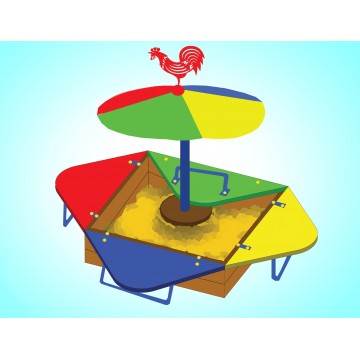 Шт. 11.Песочница № 20ПС-20Шт. 1Высота (мм) Высота (мм) 14001.Песочница № 20ПС-20Шт. 1Длина (мм)Длина (мм)14001.Песочница № 20ПС-20Шт. 1Ширина (мм)Ширина (мм)  14001.Песочница № 20ПС-20Шт. 1Применяемые материалыПрименяемые материалыПрименяемые материалы1.Песочница № 20ПС-20Шт. 1Декоративные фанерные элементы Водостойкая фанера сорт 1/2 марки ФСФ толщиной 18мм. все углы фанеры закруглены, радиус 20мм,ГОСТР 52169-2012. Водостойкая фанера сорт 1/2 марки ФСФ толщиной 18мм. все углы фанеры закруглены, радиус 20мм,ГОСТР 52169-2012.1.Песочница № 20ПС-20Шт. 1Теневой навес  В кол-ве 1 шт. Теневой навес состоит из навеса и металлического столба. Столб  изготовлен из трубы диметром 42мм и толщенной стенки 3.5мм. Навес изготовлен из металлического каркаса и фанерных накладок. Каркас изготовлен из металлической профильной трубы 20х20мм. Фанерные накладки в кол-ве 4шт. из водостойкая фанера сорт 1/2 марки ФСФ толщиной 18мм. все углы фанеры закруглены, радиус 20мм,ГОСТР 52169-2012. Теневой навес снизу имеет столик в кол-ве 1шт. Столик изготовлен из водостойкая фанера сорт 1/2 марки ФСФ толщиной 18мм. все углы фанеры закруглены, радиус 20мм. ГОСТР 52169-2012В кол-ве 1 шт. Теневой навес состоит из навеса и металлического столба. Столб  изготовлен из трубы диметром 42мм и толщенной стенки 3.5мм. Навес изготовлен из металлического каркаса и фанерных накладок. Каркас изготовлен из металлической профильной трубы 20х20мм. Фанерные накладки в кол-ве 4шт. из водостойкая фанера сорт 1/2 марки ФСФ толщиной 18мм. все углы фанеры закруглены, радиус 20мм,ГОСТР 52169-2012. Теневой навес снизу имеет столик в кол-ве 1шт. Столик изготовлен из водостойкая фанера сорт 1/2 марки ФСФ толщиной 18мм. все углы фанеры закруглены, радиус 20мм. ГОСТР 52169-20121.Песочница № 20ПС-20Шт. 1Ручка крышки В кол-ве 4 шт. выполнено из  металлической трубы  диаметром 27мм.В кол-ве 4 шт. выполнено из  металлической трубы  диаметром 27мм.1.Песочница № 20ПС-20Шт. 1Крышка песочной коробки В кол-ве 4шт. Крышка выполнена из влагостойкой фанеры сорт 1/2 марки ФСФ толщиной 18мм. все углы фанеры закруглены, радиус 20мм. ГОСТР 52169-2012.В кол-ве 4шт. Крышка выполнена из влагостойкой фанеры сорт 1/2 марки ФСФ толщиной 18мм. все углы фанеры закруглены, радиус 20мм. ГОСТР 52169-2012.1.Песочница № 20ПС-20Шт. 1Песочная коробка В кол-ве 1шт.,  выполнена  из деревянного бруса толщиной 40мм. в кол-ве 8шт. В кол-ве 1шт.,  выполнена  из деревянного бруса толщиной 40мм. в кол-ве 8шт. 1.Песочница № 20ПС-20Шт. 1МатериалыКлееный деревянный брус выполнен из сосновой древесины, подвергнуты специальной обработке и сушке до мебельной влажности 7-10%, тщательно отшлифованы  со всех сторон и покрашены в заводских условиях профессиональными двух компонентной полиуретановой   краской. Влагостойкая ламинированной  фанера марки ФСФ, все углы фанеры закругленными, радиус 20мм, ГОСТ Р 52169-2012 Детали из фанеры имеют полиакрилатное покрытие, специально предназначено для применения на детских площадках, стойко к сложным погодным условиям, истиранию, устойчиво к воздействию ультрафиолета и влаги. Металл покрашен термопластичной порошковой краской. Заглушки пластиковые, цветные. Все метизы оцинкованы.Клееный деревянный брус выполнен из сосновой древесины, подвергнуты специальной обработке и сушке до мебельной влажности 7-10%, тщательно отшлифованы  со всех сторон и покрашены в заводских условиях профессиональными двух компонентной полиуретановой   краской. Влагостойкая ламинированной  фанера марки ФСФ, все углы фанеры закругленными, радиус 20мм, ГОСТ Р 52169-2012 Детали из фанеры имеют полиакрилатное покрытие, специально предназначено для применения на детских площадках, стойко к сложным погодным условиям, истиранию, устойчиво к воздействию ультрафиолета и влаги. Металл покрашен термопластичной порошковой краской. Заглушки пластиковые, цветные. Все метизы оцинкованы.